Подарки "Елки Добра"	10 января 2018г приятным радостным моментом для наших детишек было вручение новогодних подарков от "Елки Добра". А организатором этой акции "Елки Добра" была общественная организация "Город Добра" при управлении по молодежной политики города Якутска. С ними мы сотрудничаем уже второй год. В этот день организаторы этой акции пришли к нам школу, поздравили наших учащихся с Новым 2018 годом и подарил им новогодние подарки. Дети были в восторге от такого сюрприза, поблагодарили организаторов. В конце мероприятия мы сделали общее фотографирование на память. 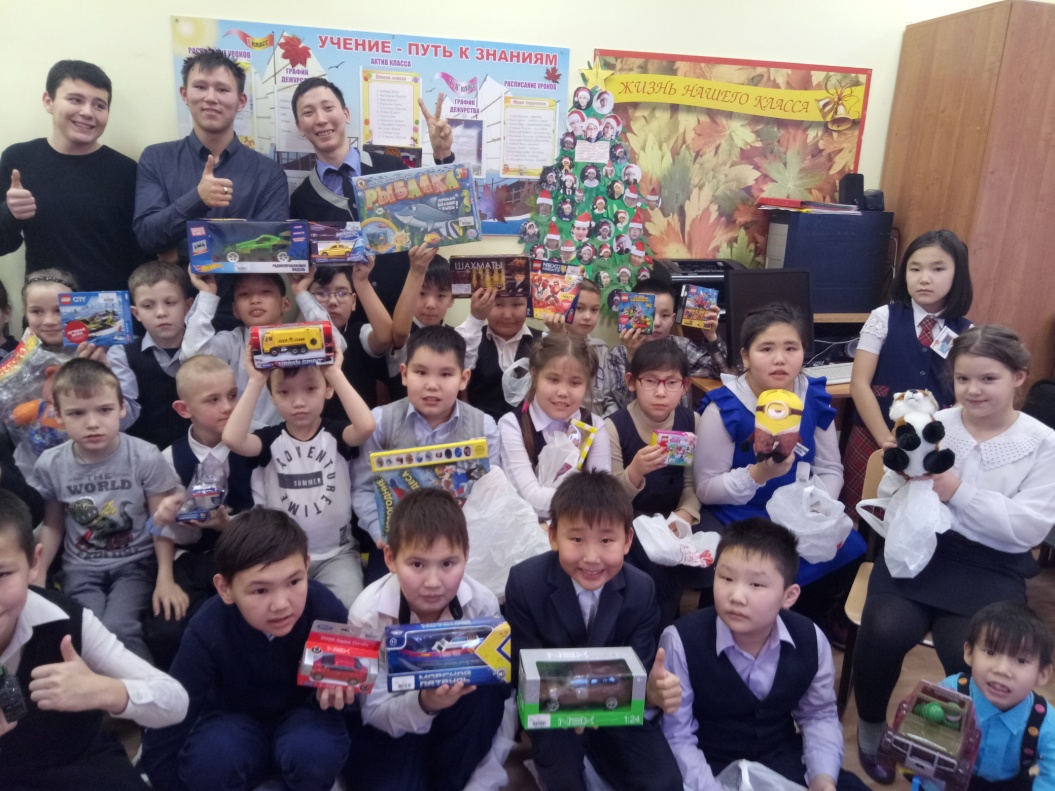 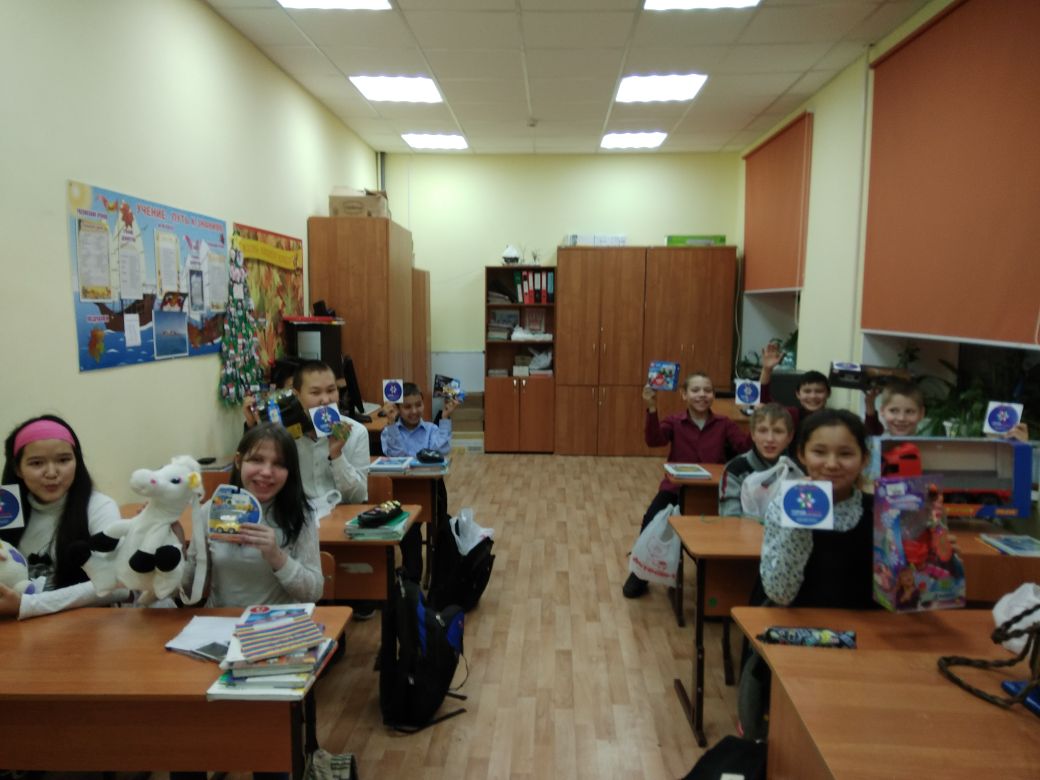 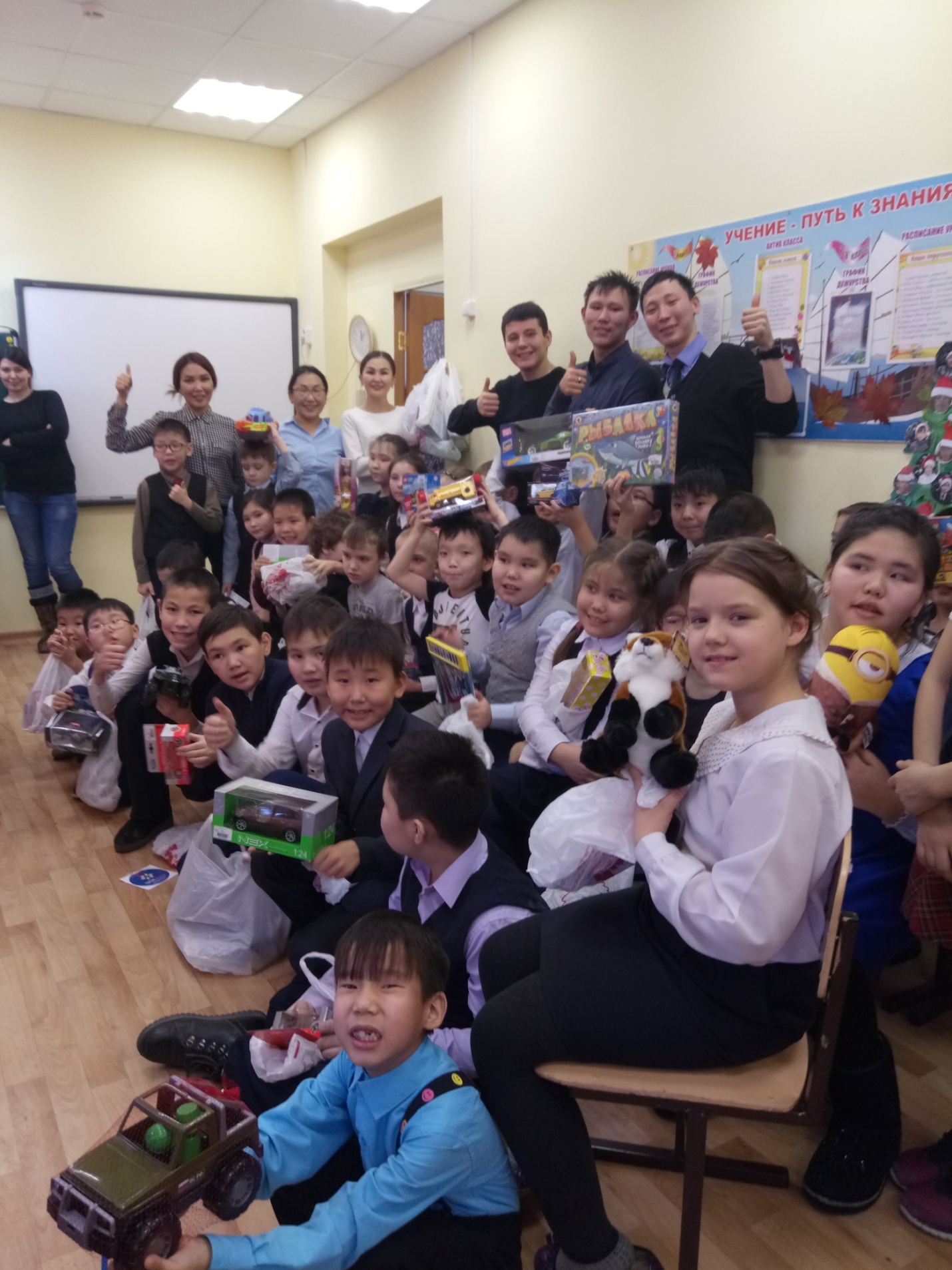 